WYKONANIE NAWIERZCHNI  UTRWARDZONEJ PRZY KLUBIE „KUBA” W LASIEOk. 380 m 2 koszki brukowej ułożono przy Klubie „Kuba „ w Lasie. Zrealizowane zadanie przyczyniło się nie tylko do poprawy estetyki terenu przylegającego do budynku , ale również  do poprawy funkcjonalnej terenu. Utwardzony teren  zabezpieczy możliwość wyjazdu samochodu bojowego OSP  las w każdych warunkach atmosferycznych.Dziękuję wszystkim za pomoc w realizacji zadania.Jarosław Krzak Wójt Gminy Ślemień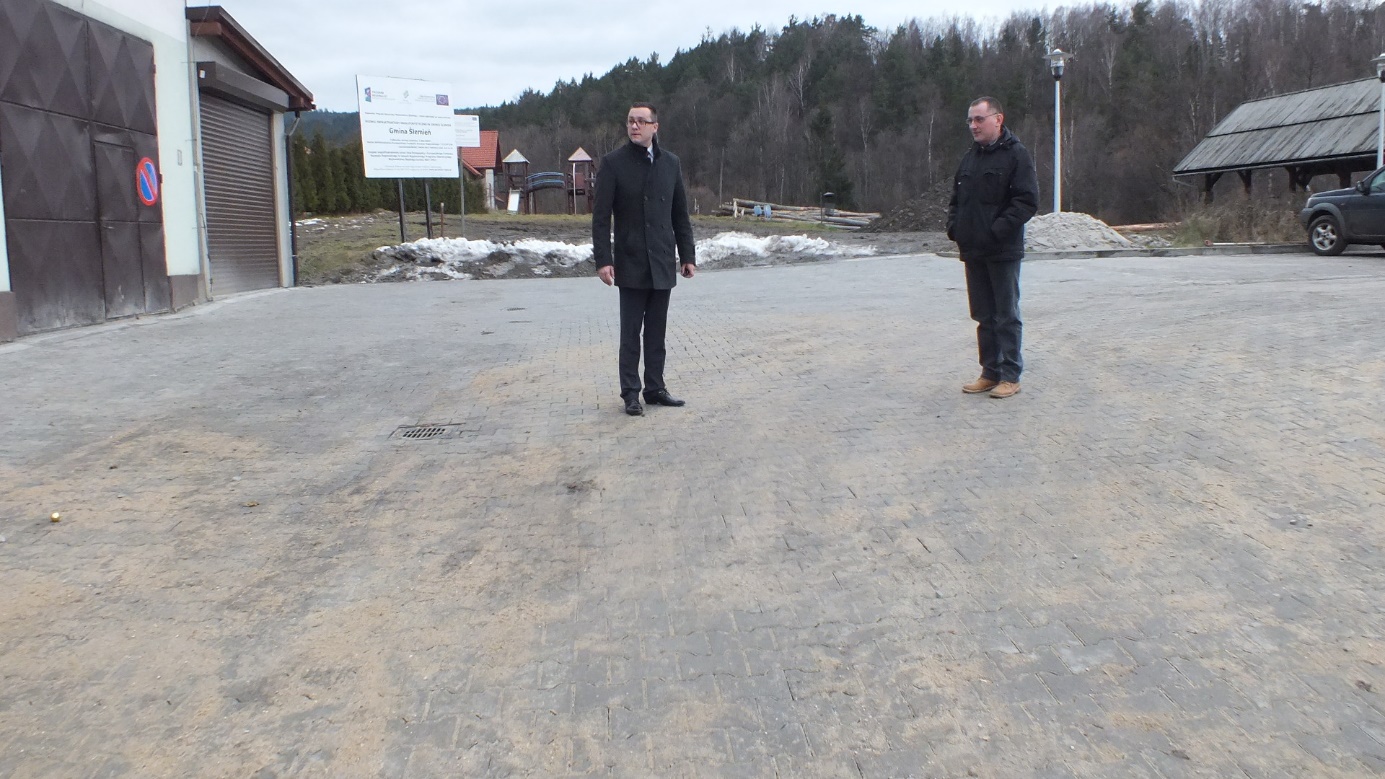 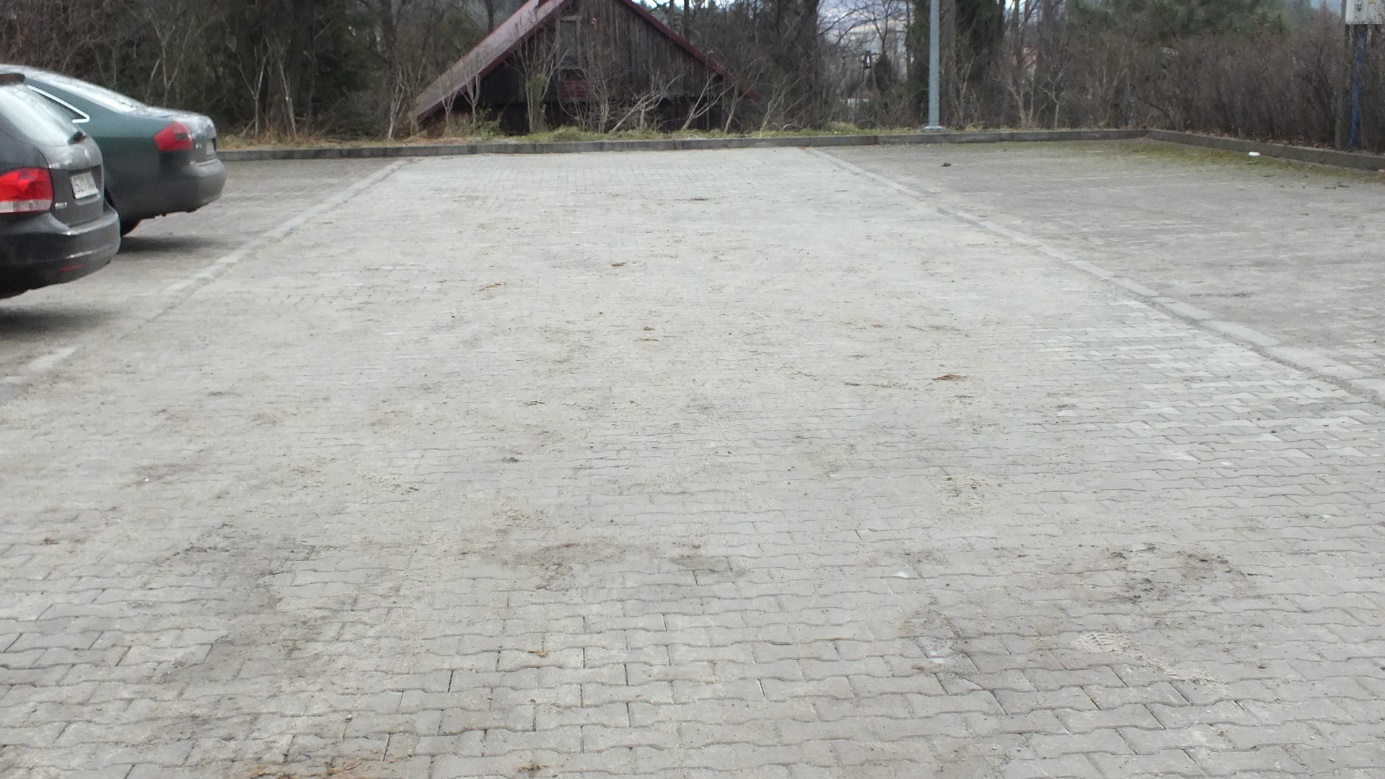 